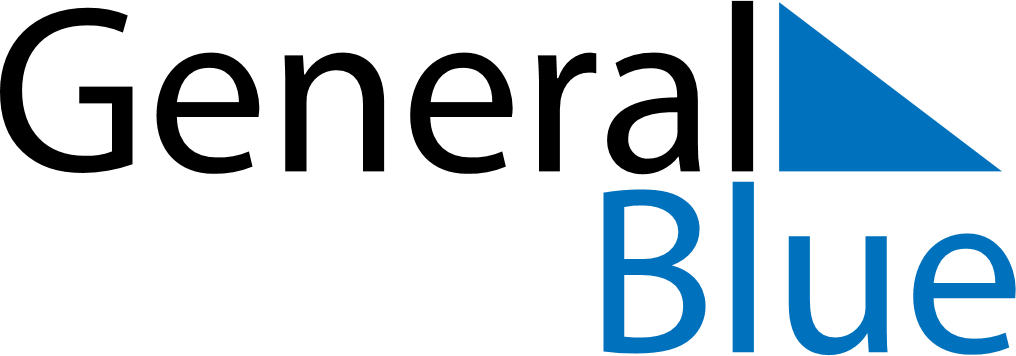 Quarter 3 of 2026SerbiaQuarter 3 of 2026SerbiaQuarter 3 of 2026SerbiaQuarter 3 of 2026SerbiaQuarter 3 of 2026SerbiaJuly 2026July 2026July 2026July 2026July 2026July 2026July 2026SUNMONTUEWEDTHUFRISAT12345678910111213141516171819202122232425262728293031August 2026August 2026August 2026August 2026August 2026August 2026August 2026SUNMONTUEWEDTHUFRISAT12345678910111213141516171819202122232425262728293031September 2026September 2026September 2026September 2026September 2026September 2026September 2026SUNMONTUEWEDTHUFRISAT123456789101112131415161718192021222324252627282930Sep 21: Yom Kippur